Участникам Санкт-Петербургского 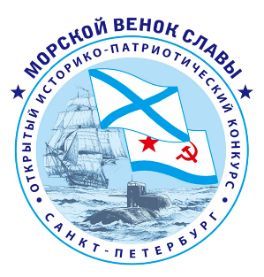 историко-патриотического конкурса «Морской венок славы:моряки на службе Отечеству» в 2018 – 2019 учебном годуПолезные ссылкиВидео:Крещение корабля. https://www.youtube.com/watch?v=afyoVn2CyPUТатуировки. https://www.youtube.com/watch?v=v-juhu-C8z0Посвящение в моряки. https://www.youtube.com/watch?v=ckomwR5N5OEМорские татуировки. https://www.youtube.com/watch?v=lW9KjhDdXHc Русский дух морских традиций. https://www.youtube.com/watch?v=0SIItAbtDSIЗарождение русского флота. https://www.youtube.com/watch?v=eyOvQAg1DXEГород у моря – морские традиции. https://www.youtube.com/watch?v=p3cqm9H1JvoРусская морская традиция. https://www.youtube.com/watch?v=7wrWbA2U7l8Морской быт, корабельный устав и русский дух. https://www.youtube.com/watch?v=8haXpka1150Морские традиции. https://www.youtube.com/watch?v=hX-rLpFMhCQАндреевский флаг. https://www.youtube.com/watch?v=rBfknpxL2yIhttps://yandex.ru/video/search?filmId=6610268222216714589&text=%D0%98%D1%81%D1%82%D0%BE%D1%80%D0%B8%D1%8F.%20%D0%90%D0%BD%D0%B4%D1%80%D0%B5%D0%B5%D0%B2%D1%81%D0%BA%D0%B8%D0%B9%20%D1%84%D0%BB%D0%B0%D0%B3.%20Литература:М. Горденев. «Морские обычаи, традиции …»http://kapitanydv.ru/book-gordenev-tradicii/Н. Манвелов. Обычаи и традиции Российского Императорского флота. http://thelib.ru/books/nikolay_manvelov/obychai_i_tradicii_rossiyskogo_imperatorskogo_flota-read.htmlhttp://militera.lib.ru/h/manvelov_nv/01.htmlВ.А. Дыгало. Российский флот. Три века на службе Отечеству. https://flot.com/publications/books/shelf/russianfleet/В.А. Дыгало. «Так повелось на флоте...». http://www.barque.ru/stories/1985/book_about_naval_traditionНекоторые флотские традиции и обычаи. http://вмпи.рф/flotskie-tradicii/Суеверия и традиции на флоте. http://wwportal.com/sueveriya-i-traditsii-na-flote/7 главных морских традиций. http://russian7.ru/post/7-glavnyx-morskix-tradicij/Христианские традиции русского флота. https://pravoslavie.fm/armi/hristianskie-traditsii-russkogo-flota/Н.В. Манвелов. Обычаи и традиции Российского Императорского флота. https://www.e-reading.by/bookreader.php/147245/Obychai_i_tradicii_Rossiiiskogo_Imperatorskogo_flota.pdfМорские традиции Русского Императорского флота. https://forum.worldofwarships.ru/topic/2416-морские-традиции-русского-императорского-флота/Лекция: «История боевых традиций Российского военно-морского флота». https://www.ronl.ru/lektsii/istoriya/900795/Морское образование: традиции, реалии и перспективы: материалы научно-практической конференции.  http://konf.x-pdf.ru/19raznoe/183214-1-sbornik-statey-nauchno-prakticheskoy-konferencii-posvyaschennoy-111-y-godovschine-dnya-gibeli-vice-admirala-makarova-morsko.php